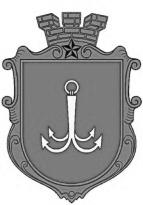 ОДЕСЬКА МІСЬКА РАДАПОСТІЙНА КОМІСІЯЗ ПИТАНЬ ПЛАНУВАННЯ, БЮДЖЕТУ І ФІНАНСІВ ________________№_________________на №______________від______________┌						┐ПРОТОКОЛ засідання комісії02.02.2023 року      14-00       Велика зала  Присутні:Звягін Олег СергійовичІєремія Василь Володимирович Макогонюк Ольга Олександрівна  Потапський Олексій Юрійович Танцюра Дмитро Миколайович Запрошені: СЛУХАЛИ: Інформацію в.о. директора Департаменту фінансів Одеської міської ради Жирової І.В. по коригуванню бюджету Одеської міської територіальної громади на 2023 рік за листом Департаменту фінансів №  04-13/27/118 від  01.02.2023 року.ВИСНОВОК: Перенести розгляд листа Департаменту фінансів Одеської міської ради  №  04-13/27/118 від  01.02.2023 року на наступне засідання комісії. СЛУХАЛИ: Інформацію в.о. директора Департаменту фінансів Одеської міської ради Жирової І.В. по коригуванню бюджету Одеської міської територіальної громади на 2023 рік за листом Департаменту фінансів Одеської міської ради №  04-13/28/119  від  01.02.2023 року.Виступили: Потапський О.Ю., Пятаєва О.В., Звягін О.С. Голосували за наступні коригування бюджету Одеської міської територіальної громади на 2023 рік:1. Для проведення оплати послуг з харчування поранених бійців ВСУ у стаціонарах м. Одеси, Департаментом охорони здоров’я Одеської міської ради надані пропозиції (копія листа додається) щодо перерозподілу бюджетних призначень загального фонду за бюджетними програмами, а саме:- зменшити бюджетні призначення за КПКВКМБ 0712152 «Інші програми та заходи у сфері охорони здоров'я» (за напрямом «Оплата послуг (крім комунальних)»)  у сумі 20 000 000 грн;- збільшити бюджетні призначення (за напрямом «Продукти харчування»)  за: КПКВКМБ 0712010 «Багатопрофільна стаціонарна медична допомога населенню» у сумі 18 000 000 грн; КПКВКМБ 0712020 «Спеціалізована стаціонарна медична допомога населенню» у сумі 2 000 000 грн.2. Департаментом охорони здоров’я Одеської міської ради надані пропозиції (копія листа додається) щодо визначення фінансування за рахунок коштів бюджету Одеської міської територіальної громади КНП «Одеський обласний центр психічного здоров’я» Одеської обласної ради, у зв’язку з тим, що в КНП «Одеський обласний центр психічного здоров’я» Одеської обласної ради утримується 212 осіб - мешканців міста Одеси, які потребують соціального супроводу та знаходження  під наглядом, у сумі 4 000 000 грн.Враховуючи зазначене, пропонується визначення бюджетних призначень загального фонду для передачі коштів бюджету Одеської міської територіальної громади до обласного бюджету Одеської області за КПКВКМБ 3719770 «Інші субвенції з місцевого бюджету» (головний розпорядник бюджетних коштів – Департамент фінансів Одеської міської ради) за напрямком використання: «Інші субвенції з місцевого бюджету (на лікування та утримання пацієнтів – мешканців м. Одеси в КНП «Одеський обласний медичний центр психічного здоров’я» Одеської обласної ради) у сумі 4 000 000 грн за рахунок зменшення бюджетних призначень загального  фонду за КПКВКМБ 0712152 «Інші програми та заходи у сфері охорони здоров’я» за напрямком «Оплата послуг (крім комунальних)» (головний розпорядник бюджетних коштів – Департамент охорони здоров’я Одеської міської ради) у сумі 4 000 000 грн. Одночасно, враховуючи вищезазначене, пропонується викласти пункт 3 текстової частини рішення Одеської міської ради від 30 листопада 2022 року № 1012-VІІІ «Про бюджет Одеської міської територіальної громади на 2023 рік» у наступній редакції: 3. У бюджеті Одеської міської територіальної громади на 2023 рік, Департаменту міського господарства Одеської міської ради для Комунального підприємства «Теплопостачання міста Одеси» за КПКВКМБ 1216012 «Забезпечення діяльності з виробництва, транспортування, постачання теплової енергії» визначено 6 362 400 грн для забезпечення безперебійного функціонування в осінньо-зимовий період інженерних мереж КНП «Пологовий будинок №1» Одеської міської ради, у тому числі за рахунок: - загального фонду (видатки розвитку) – 1 714 997 грн;- спеціального фонду (бюджету розвитку) (найменування витрат бюджету розвитку: «Придбання обладнання і предметів довгострокового користування  (КП «Теплопостачання міста Одеси») – 4 647 403 грн.Департаментом міського господарства Одеської міської ради надані пропозиції (копія листа додається) щодо перерозподілу визначених бюджетних призначень, оскільки фактичне освоєння коштів буде здійснюватися в межах Договору на виконання робіт:- зменшити бюджетні призначення загального фонду (видатки розвитку) на суму 800 000 грн;- збільшити бюджетні призначенні спеціального фонду (бюджету розвитку) на суму 800 000 грн, у тому числі за найменуванням витрат бюджету розвитку:4. Визначення додаткових бюджетних призначень за рахунок залишку коштів загального та спеціального фондів (крім власних надходжень бюджетних установ) бюджету Одеської міської територіальної громади станом на 01 січня 2023 року:4.1. Службою у справах дітей Одеської міської ради надані пропозиції (копія листа додається) щодо визначення бюджетних призначень за КПКВКМБ 0913111 «Утримання закладів, що надають соціальні послуги дітям, які опинились у складних життєвих обставинах, підтримка функціонування дитячих будинків сімейного типу та прийомних сімей» у загальній сумі  635 126 грн, у тому числі: оплата праці – 134 800 грн; комунальні послуги та енергоносії – 161 600 грн; інші видатки споживання – 338 726 грн.Визначення додаткових бюджетних призначень пропонується за рахунок залишку коштів іншої субвенції з місцевого бюджету (Субвенція з обласного бюджету Одеської області на утримання центрів соціально-психологічної реабілітації дітей та соціальних гуртожитків), який рахується на рахунках бюджету Одеської міської територіальної громади станом на 01 січня 2023 року, у сумі    635 126 грн.4.2. Рішенням Виконавчого комітету Одеської міської ради від 21 червня  2022 року № 117 затверджена Міська цільова програма охорони і поліпшення стану навколишнього природного середовища м. Одеси на 2022-2027 роки. Програмою визначені пріоритетні заходи на 2023 рік, які будуть здійснюватися за рахунок коштів Міського фонду охорони навколишнього природного середовища міста Одеси. З метою забезпечення в повному обсязі бюджетними призначеннями виконання заходів Програми головними розпорядниками бюджетних коштів надані пропозиції (копії листів додаються) щодо визначення бюджетних призначень за рахунок коштів Міського фонду охорони навколишнього природного середовища міста Одеси:4.2.1. Департамент міського господарства Одеської міської ради за КПКВКМБ 1218340 «Природоохоронні заходи за рахунок цільових фондів» (видатки розвитку) у сумі 7 200 000 грн, у тому числі:                                                                                                       4.2.2. Департамент екології та розвитку рекреаційних зон Одеської міської ради у сумі 456 000 грн, у тому числі:Визначення додаткових бюджетних призначень за пунктом 3.2. цього листа пропонується за рахунок частини залишку коштів Міського фонду охорони навколишнього природного середовища міста Одеси, який рахується на рахунках бюджету Одеської міської територіальної громади станом на 01 січня 2023 року, у загальній сумі 7 656 000 грн.5. Департаментом земельних ресурсів Одеської міської ради надані пропозиції (копія листа додається) щодо визначення додаткових бюджетних призначень у сумі 6 341 091 грн за рахунок коштів загального фонду за КПКВКМБ 3017130 «Здійснення заходів із землеустрою» для проведення наступних робіт, а саме:- розробка землевпорядної документації (інвентаризації) земельної ділянки рекреаційного призначення, яка була розпочата у 2022 році – 4 936 091 грн;- розробка землевпорядної документації (інвентаризації) земельної ділянки рекреаційного призначення парку «Савицький» - 1 405 000 грн.6. У бюджеті Одеської міської територіальної громади на 2023 рік головним розпорядникам бюджетних коштів - районним адміністраціям Одеської міської ради за рахунок коштів загального фонду визначені бюджетні призначення на утримання і благоустрій територій загального користування у Київському, Малиновському, Приморському та Суворовському районах міста Одеси.24 листопада 2022 року на засіданні Виконавчого комітету Одеської міської ради було прийнято рішення № 322 щодо забезпечення належного утримання та благоустрою територій загального користування в місті Одесі, згідно з яким з 1 січня 2023 року доручено Департаменту міського господарства Одеської міської ради забезпечити відповідно до законодавства належне утримання та благоустрій територій загального користування в місті Одесі, визначених у схемах дислокації територій загального користування територіальної громади у Київському, Малиновському, Приморському та Суворовському районах міста Одеси.З метою виконання вищевказаного рішення головними розпорядниками бюджетних коштів – районними адміністраціями Одеської міської ради надані пропозиції (копії листів додаються) щодо зменшення бюджетних призначень загального фонду у загальній сумі 25 667 900 грн за КТПКВКМБ  6030 «Організація благоустрою населених пунктів», а саме:7. У проєкті рішення Одеської міської ради «Про внесення змін до рішення Одеської міської ради від 30 листопада 2022 року № 1012-VІIІ «Про бюджет Одеської міської територіальної громади на 2023 рік», внесеному на розгляд сесії Одеської міської ради, яка запланована на 08 лютого 2023 року, Управлінню капітального будівництва Одеської міської ради визначені додаткові бюджетні призначення у сумі 123 477 762 грн за рахунок коштів бюджету розвитку на погашення кредиторської заборгованості. Разом з цим, Управлінням капітального будівництва Одеської міської ради надані пропозиції (копія листа додається) щодо зменшення бюджетних призначень за КПКВКМБ 1511010 «Надання дошкільної освіти», у зв’язку з коригуванням актів виконаних робіт по об’єкту: «Капітальний ремонт з впровадженням енергозберігаючих технологій будівлі ОДНЗ «Ясла-садок» № 88 комбінованого типу по вул. Балківській, 42б» на суму 815 940,90 грн. Враховуючи вищевикладене, у бюджеті Одеської міської територіальної громади на 2023 рік на погашення кредиторської заборгованості Управлінню капітального будівництва Одеської міської ради за КПКВКМБ 1511010 «Надання дошкільної освіти» по об’єкту «Капітальний ремонт з впровадженням енергозберігаючих технологій будівлі ОДНЗ «Ясла-садок» № 88 комбінованого типу по вул. Балківській, 42б» необхідно визначити 4 402 830 грн, тобто зменшити на 815 940 грн.8. Департаментом транспорту, зв'язку та організації дорожнього руху Одеської міської ради для придбання генератора для підтримки роботи серверу з програмним забезпеченням «Факт-монітор» та паливного котла надані пропозиції (копія листа додається) щодо визначення бюджетних призначень спеціального фонду (бюджету розвитку) за КПКВКМБ 1910160  «Керівництво і управління у відповідній сфері у містах (місті Києві), селищах, селах, об'єднаних територіальних громадах» (найменування витрат бюджету розвитку: «Придбання обладнання і предметів довгострокового користування») у сумі 500 000 грн.9. Департаментом екології та розвитку рекреаційних зон Одеської міської ради для придбання двох моноблочних комп’ютерів надані пропозиції (копія листа додається) щодо визначення бюджетних призначень за КПКВКМБ 2810160 «Керівництво і управління у відповідній сфері у містах (місті Києві), селищах, селах, об'єднаних територіальних громадах» (найменування витрат бюджету розвитку: «Придбання обладнання і предметів довгострокового користування») в сумі 55 000 грн.Враховуючи пропозиції, зазначені у пунктах 5 – 9 цього листа, пропонується вивільнені бюджетні призначення у сумі 19 587 749 грн спрямувати за КПКВКМБ 3717370 «Реалізація інших заходів щодо соціально-економічного розвитку територій» (видатки споживання) (головний розпорядник бюджетних коштів – Департамент фінансів Одеської міської ради).10. Для приведення у відповідність до Типової форми рішення про місцевий бюджет додатку 3 до рішення Одеської міської ради «Про бюджет Одеської міської територіальної громади на 2023 рік» необхідно показник граф 7, 13 «оплата праці з нарахуваннями» замінити на «оплата праці». У зв’язку з цим, зменшується фінансовий ресурс, визначений на нарахування на оплату праці, за головними розпорядниками бюджетних коштів та бюджетними програмами, який наведено у додатку до цього листа (додається).За – одноголосно. ВИСНОВОК: Погодити коригування бюджету Одеської міської територіальної громади на 2023 рік за листом Департаменту фінансів             №  04-13/28/119  від  01.02.2023 року.СЛУХАЛИ: Інформацію в.о. директора Департаменту фінансів Одеської міської ради Жирової І.В. по коригуванню бюджету Одеської міської територіальної громади на 2023 рік за листом Департаменту фінансів №  04-13/30/122  від  01.02.2023 року.Виступили: Потапський О.Ю., Єремиця О.М., Ієремія В.В.Голосували за наступні коригування бюджету Одеської міської територіальної громади на 2023 рік:2. Відповідно до розпорядження Одеської обласної державної адміністрації від 26 січня 2023 року № 42/А-2023 бюджету Одеської міської територіальної громади визначені бюджетні призначення на 2023 рік на загальну суму   60 284 409 грн, у тому числі за рахунок коштів:Субвенції з місцевого бюджету на здійснення переданих видатків у сфері освіти за рахунок коштів освітньої субвенції в сумі 57 838 263 грн у тому числі:50 802 808 грн – приватні заклади загальної середньої освіти;7 035 455 грн –  інклюзивно-ресурсні центри;Субвенції з місцевого бюджету на надання державної підтримки особам з особливими освітніми потребами за рахунок відповідної субвенції з державного бюджету в сумі 2 446 146 грн, у тому числі:571 914 грн - на оплату за проведення корекційно-розвиткових занять і придбання спеціальних засобів корекції для вихованців інклюзивних груп закладів дошкільної освіти;1 791 996 грн - на оплату за проведення корекційно-розвиткових занять і придбання спеціальних засобів корекції для учнів інклюзивних класів закладів загальної середньої освіти;82 236 грн - на оплату за проведення корекційно-розвиткових занять і придбання спеціальних засобів корекції для вихованців інклюзивних груп закладів професійної (професійно-технічної освіти)). У зв’язку з цим, головним розпорядником бюджетних коштів - Департаментом освіти та науки Одеської міської ради надані пропозиції (копія листа додається) щодо внесення змін до загального фонду бюджету Одеської міської територіальної громади на 2023 рік, які наведені у додатку 2 до цього листа (додається).Одночасно збільшуються доходи загального фонду бюджету Одеської міської територіальної громади за наступними кодами:3. Для забезпечення фармацевтичною продукцією та виробами медичного призначення закладів охорони здоров’я Одеської міської ради в умовах воєнного стану КП «ОДЕСФАРМ» здійснює закупівлю необхідних препаратів, в тому числі для інсулінозалежних хворих, за попередньою передоплатою. Це дає змогу забезпечити необхідним асортиментом продукції заклади охорони здоров’я, а також забезпечити медикаментами жителів міста.У зв’язку з цим, Департаментом охорони здоров’я Одеської міської ради надані пропозиції (копія листа додається) щодо надання фінансової підтримки                               КП «ОДЕСФАРМ» у сумі 2 000 000 грн в межах бюджетних призначень, визначених за КПКВКМБ 0712152 «Інші програми та заходи у сфері охорони здоров’я». Враховуючи вищезазначене, необхідно внести зміни у додаток 8 «Перелік комунальних підприємств, які визначені одержувачами бюджетних коштів» до рішення Одеської міської ради від 30 листопада 2022 року № 1012-VIII «Про бюджет Одеської міської територіальної громади на 2023 рік», доповнивши його наступним рядком:4. Департамент земельних ресурсів Одеської міської ради надані пропозиції (копія листа додається) щодо визначення бюджетних призначень загального фонду за КПКВКМБ 3017130 «Здійснення заходів із землеустрою» для Комунального підприємства «Одеський міський землевпорядний центр» для проведення топографо-геодезичних, кадастрових та землевпорядних робіт закладів та установ освіти м. Одеси у сумі 1 650 000 грн.Одночасно, необхідно внести зміни у додаток 8 «Перелік комунальних підприємств, які визначені одержувачами бюджетних коштів» до рішення Одеської міської ради від 30 листопада 2022 року № 1012-VIII «Про бюджет Одеської міської територіальної громади на 2023 рік», доповнивши його наступним рядком:Визначення додаткових бюджетних призначень пропонуємо за рахунок зменшення бюджетних призначень загального фонду (видатки споживання) за КПКВКМБ 3717370 «Реалізація інших заходів щодо соціально-економічного розвитку територій» (головний розпорядник бюджетних коштів – Департамент фінансів Одеської міської ради) у сумі 1 650 000 грн.За – одноголосно. ВИСНОВОК: Погодити коригування бюджету Одеської міської територіальної громади на 2023 рік за листом Департаменту фінансів             №  04-13/30/122 від  01.02.2023 року (окрім пунктів 1 та 5 листа).Розгляд пунктів  1 та 5 листа Департаменту фінансів Одеської міської ради №  04-13/30/122 від  01.02.2023 року перенести на  наступне засідання постійної комісії з питань планування, бюджету і фінансів:СЛУХАЛИ: Інформацію в.о. директора Департаменту фінансів Одеської міської ради Жирової І.В. щодо поправок до проєкту рішення «Про внесення змін до рішення Одеської міської ради від 30 листопаду 2022 року                   № 1012-VІІІ «Про бюджет Одеської міської територіальної громади на 2023 рік».Голосували за поправки до проєкту рішення «Про внесення змін до рішення Одеської міської ради від 30 листопаду 2022 року № 1012-VІІІ «Про бюджет Одеської міської територіальної громади на 2023 рік»:За – одноголосно.ВИСНОВОК: Внести поправку до проєкту рішення «Про внесення змін до рішення Одеської міської ради від 30 листопаду 2022 року № 1012-VІІІ «Про бюджет Одеської міської територіальної громади на 2023 рік» (поправка додається). СЛУХАЛИ: Інформацію в.о. директора Департаменту фінансів Одеської міської ради Жирової І.В. щодо поправок до проєкту рішення «Про внесення змін до рішення Одеської міської ради від 08 грудня 2021 року № 797-VIII «Про бюджет Одеської міської територіальної громади на 2022 рік» (лист Департаменту фінансів № 04-13/31/127 від 02.02.2023 року).   Голосували за поправку до проєкту рішення «Про внесення змін до рішення Одеської міської ради від 08 грудня 2021 року № 797-VIII «Про бюджет Одеської міської територіальної громади на 2022 рік»:  За – одноголосно.ВИСНОВОК: Внести поправку до проєкту рішення «Про внесення змін до рішення Одеської міської ради від 08 грудня 2021 року № 797-VIII «Про бюджет Одеської міської територіальної громади на 2022 рік» », а саме внести наступні зміни до додатку 6 рішення Одеської міської ради від 08 грудня 2021 року № 797-VІІІ «Про бюджет Одеської міської територіальної громади на 2022 рік» «Розподіл витрат бюджету Одеської міської територіальної громади на реалізацію міських програм у 2022 році»:- «Міська цільова програма розвитку органів самоорганізації населення в м. Одесі на 2020-2022 роки» замінити на «Міська цільова програма розвитку органів самоорганізації населення в м. Одесі на 2020 – 2024 роки»;- «Міська цільова програма розвитку міжнародного співробітництва та маркетингу на території міста Одеси на 2020-2022 роки» замінити на «Міська цільова програма розвитку міжнародного співробітництва та маркетингу на території міста Одеси на 2020 – 2023 роки»;- «Міська цільова програма «Безпечне місто Одеса» на 2020-2022 роки» замінити на «Міська цільова програма «Безпечне місто Одеса» на 2020 –  2023 роки».СЛУХАЛИ: Інформацію щодо внесення змін до Положення про депутатський фонд Одеської міської ради, затвердженого рішенням Одеської міської ради від 03.02.2021 року № 37-VIII (лист Департаменту фінансів Одеської міської ради № 04-13/7/30 від 05.01.2023 року) Голосували за проєкт рішення «Про внесення змін до Положення про депутатський фонд Одеської міської ради, затвердженого рішенням Одеської міської ради від 03.02.2021 року № 37-VIII»: За – одноголосно.ВИСНОВОК: Підтримати проєкт рішення «Про внесення змін до Положення про депутатський фонд Одеської міської ради, затвердженого рішенням Одеської міської ради від 03.02.2021 року № 37-VIII» та внести його на розгляд сесії Одеської міської ради. СЛУХАЛИ: Інформацію щодо проєкту рішення «Про внесення змін до Міської цільової програми цивільного захисту населення і територій від надзвичайних ситуацій техногенного і природного характеру, забезпечення пожежної безпеки на території м. Одеси на 2022 – 2026 роки, затвердженої рішенням Виконавчого комітету Одеської міської ради від 05 квітня 2022 року № 40» (лист Департаменту муніципальної безпеки № 01.116/80 від 01.02.2023 року). Виступили: Потапський О.Ю., Пятаєва О.В., Ієремія В.В.ВИСНОВОК: Перенести розгляд питання на наступне засідання комісії. Голова комісії						Олексій ПОТАПСЬКИЙСекретар комісії						Ольга МАКОГОНЮКпл. Думська, 1, м. Одеса, 65026, УкраїнаЖирова Ірина В’ячеславівна- в.о. директора Департаменту фінансів Одеської міської ради;ЄремицяОлексій Миколайович - депутат Одеської міської ради; ЖуковаНаталія Олександрівна - депутат Одеської міської ради;АсауленкоОлексій Володимирович - депутат Одеської міської ради; ОбуховПетро Геннадійович - депутат Одеської міської ради;ПятаєваОлена Василівна - заступник директора Департаменту міського господарства Одеської міської ради;ПановБорис Миколайович начальник Управління капітального будівництва Одеської міської ради; СидоренкоАртем Вадимович- директор Департаменту транспорту, зв’язку та організації дорожнього руху Одеської міської ради.Редакція з урахуванням проєкту рішення Одеської міської ради, внесеного на розгляд сесії Одеської міської ради, яка запланована на 08.02.2023Нова редакція3. Затвердити на 2023 рік міжбюджетні трансферти згідно з додатком 5 до цього рішення.Уповноважити заступника Одеського міського голови - директора Департаменту фінансів Одеської міської ради Світлану Бедрегу підписати від імені Одеської міської ради договір про передачу коштів у вигляді міжбюджетного трансферту з бюджету Одеської міської територіальної громади до районного бюджету Одеського району на утримання виконавчого апарату Одеської районної ради, в тому числі підписувати договори про внесення змін до договору, у сумі 2 800 000 гривень, визначених за бюджетною програмою «Інші субвенції з місцевого бюджету» (на утримання виконавчого апарату Одеської районної ради) (КПКВКМБ 3719770).3. Затвердити на 2023 рік міжбюджетні трансферти згідно з додатком 5 до цього рішення.Уповноважити заступника Одеського міського голови - директора Департаменту фінансів Одеської міської ради Світлану Бедрегу підписати від імені Одеської міської ради договір про передачу коштів у вигляді міжбюджетного трансферту з бюджету Одеської міської територіальної громади до районного бюджету Одеського району на утримання виконавчого апарату Одеської районної ради, в тому числі підписувати договори про внесення змін до договору, у сумі 2 800 000 гривень, визначених за бюджетною програмою «Інші субвенції з місцевого бюджету» (на утримання виконавчого апарату Одеської районної ради) (КПКВКМБ 3719770).Уповноважити заступника Одеського міського голови - директора Департаменту фінансів Одеської міської ради Світлану Бедрегу підписати від імені Одеської міської ради договір про передачу коштів у вигляді міжбюджетного трансферту з бюджету Одеської міської територіальної громади до обласного бюджету Одеської області на лікування та утримання пацієнтів – мешканців м. Одеси в КНП «Одеський обласний медичний центр психічного здоров’я» Одеської обласної ради, в тому числі підписувати договори про внесення змін до договору, у сумі 4 000 000 гривень, визначених за бюджетною програмою «Інші субвенції з місцевого бюджету» (на лікування та утримання пацієнтів – мешканців м. Одеси в  КНП «Одеський обласний медичний центр психічного здоров’я» Одеської обласної ради) (КПКВКМБ 3719770).Встановити, що на кінець бюджетного періоду залишки коштів субвенції з бюджету Одеської міської територіальної громади районному бюджету Одеського району,  обласному бюджету Одеської області зберігаються на рахунках районного бюджету Одеського району та обласного бюджету Одеської області для здійснення видатків у наступному бюджетному періоді з урахуванням їх цільового призначення.Найменування витрат бюджету розвиткуСума, грнПридбання обладнання і предметів довгострокового користування (КП «Теплопостачання міста Одеси»)     -4 647 403Забезпечення енергетичної незалежності медичних закладів міста Одеси: заходів з підготовки системи теплопостачання до опалювального сезону та заходів з енергозбереження, а саме: реконструкція системи теплопостачання КНП «Пологовий будинок № 1» за адресою: м. Одеси, вул. Слєпньова, 3 +5 447 403РАЗОМ+800 000Найменування заходу ПрограмиПередбачено у Програмі, грнПередбачено у бюджеті, грнПропозиції щодо визначення бюджетних призначень у бюджеті, грн2.5. Капітальний ремонт дренажної насосної станції №4, що розташована за адресою:м. Одеса, Хаджибейська дорога, 324 442 4000+4 442 4002.6. Капітальний ремонт дренажної насосної станції №5, що розташована за адресою:м. Одеса, Хаджибейська дорога, 322 757 6000+2 757 600РАЗОМхх+7 200 000Найменування заходу ПрограмиПередбачено у Програмі, грнПередбачено у бюджеті, грнКПКВКМБ (фонд/напрямок)Пропозиції щодо визначення бюджетних призначень у бюджеті, грн1.3. Послуги з організації збирання, вилучення відпрацьованих батарейок  і елементів живлення у закладах освіти у м. Одеса з подальшою передачею  ліцензійним організаціям на утилізацію150 00002818340 (спеціальний фонд/ видатки споживання)+124 8281.3. Послуги з організації збирання, вилучення відпрацьованих батарейок  і елементів живлення у закладах освіти у м. Одеса з подальшою передачею  ліцензійним організаціям на утилізацію150 00002818330 (загальний  фонд/ видатки споживання)+25 1723.1 Моніторинг за станом атмосферного повітря (придбання обладнання та його повірка, придбання витратних матеріалів для функціонування пересувної екологічної лабораторії)2 226 0002 220 0002818340 (спеціальний фонд/видатки розвитку)+6 0004.1. Дослідження показників екологічного стану атмосферного повітря в межах розробки Програми державного моніторингу в галузі охорони атмосферного повітря агломерації Одеси500 000200 0002818340 (спеціальний фонд/ видатки розвитку)+300 000РАЗОМххх+456 000Найменування головного розпорядника бюджетних коштівСума, грнКиївська районна адміністрація Одеської міської ради-3 132 600Малиновська районна адміністрація Одеської міської ради-12 476 100Приморська районна адміністрація Одеської міської ради-1 000 000Суворовська районна адміністрація Одеської міської ради-9 059 200ВСЬОГО-25 667 900КодНайменування доходів згідно із бюджетною класифікацієюСума, грн41051000Субвенція з місцевого бюджету на здійснення переданих видатків у сфері освіти за рахунок коштів освітньої субвенції57 838 26341051200Субвенція з місцевого бюджету на надання державної підтримки особам з особливими освітніми потребами за рахунок відповідної субвенції з державного бюджету2 446 146РАЗОМРАЗОМ60 284 409№ з/пНайменування комунального підприємства16Комунальне підприємство «Одесфарм»№ з/пНайменування комунального підприємства17Комунальне підприємство «Одеський міський землевпорядний центр»